Application for Membership – Flight Training OrganisationApplication is made on behalf of...…………………………………………………………………………………………………..............................                       Print full name of flight training organisationof ……………………………………………………………………………………………………………………….                       Print postal address including postcodePhone ………………………………………….   Email ……………………………………………………………..to become a member of the Royal Federation of Aero Clubs of Australia.Head of Operations (HOO) Name …………………………………………………………………………..……...                                                                    Print full name Head of Operations Contact Details (if different from above) Phone ………………………………………….   Email …………………………………………………………….Location of Training Bases(s)  ……………………………………………………………………………………….Part 141 Certificate only     Part 141/142 Certificates   Training Permitted by Certificate – PPL   CPL    NVFR   Instrument Rating   Flight Instructor Rating   Multi-engine  Any other training conducted ………………………………………………………………………………………………………….………………Person to receive information (if different from HOO) ..........................................................................................Address (if different from above) ...…………………………………………………………………………………….…Other relevant information ..………………………………………………………………………………………..      …………………………………………………………………………………………….………Signed …………………………………………  Position ……………...………….  Date …………………………ANNUAL MEMBERSHIP FEE PER ANNUM FROM 1 JANUARY TO 31 DECEMBERPART 141 CERTIFICATE ONLY - $500;         PART 141/142 CERTIFICATE - $1,000 An invoice will be sent upon receipt of application.Return completed application form to the Secretary info@rfaca.com.au 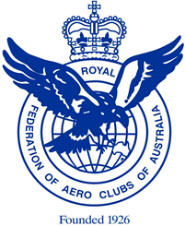 THE ROYAL FEDERATION OF AERO CLUBS OF AUSTRALIA ABN 27 008 634 044 (Incorporated in the ACT)                                                                                                                      email: info@rfaca.com.auwww.rfaca.com.au